               ЗАДАНИЕ на понедельник  5.10.2020 для группы                                                        5ПНГ02Выполнить творческое задание.Вам предоставлены таблицы : таблица 1.  со знаками зодиака, таблица  2. с датами рождения знаков зодиака, таблица 3. с условными  обозначениями  созвездий каждого знака зодиака, характеристикой знака).  Оформить свой личный знак зодиака по плану(на формате А4 или двойном листочке):-Фамилия, имя обучающегося;,группа-Дата рождения;-Название знака зодиака;-Условное обозначение знака;-Характеристика знака зодиака;-Выразить свое отношение (согласие или несогласие с характеристикой знака зодиака)Таблица 1Таблица 2Таблица 3Близнецы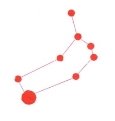 Весы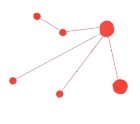 Водолей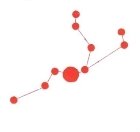 Дева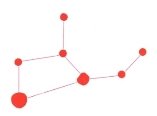 Козерог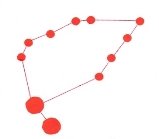 Лев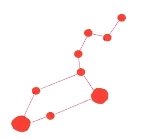 Овен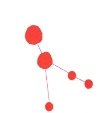 Рак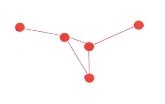 Рыбы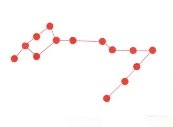 Скорпион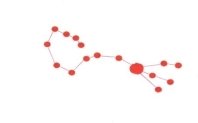 Стрелец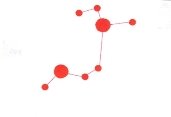 Телец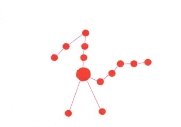 Лев23 июля – 22 августаДева23 августа – 22 сентябряВесы23 сентября – 22 октябряСкорпион23 октября – 21 ноябряСтрелец22 ноября – 20 декабряКозерог21 декабря – 19 январяВодолей20 января – 17 февраляРыбы18 февраля – 19 мартаОвен20 марта – 19 апреляТелец20 апреля – 20 маяБлизнецы21 мая – 20 июняРак21 июня – 22 июляЛев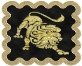 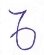 Считают себя центром вселенной, звездой. Они хотят руководить, дарить удачу, защищать. У них нет чувства опасности. Они хороши во всем, что касается политики, культуры или шоубизнеса.Дева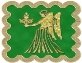 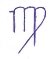 Знак котов и вообще мелких зверюшек. Они беспокойны, хотят все обдумать, прежде чем сделать. Они умны, работоспособны, надежны и могут делать все, что угодно.Весы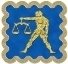 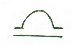  Подчеркивают роль знаний, любят накапливать факты, ценят информацию другого рода. Знак меры и умеренности. Отличное чувство коллективизма. Если они в работе, то делают ее хорошо.Скорпион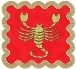 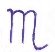 Властный, инстинктивный характер. Он знает, чего хочет. Суть его натуры – решительность. Индивидуализм, презирающий собственное мнение.Стрелец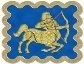 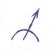 Многие путешествуют много и далеко, как в мыслях, так и на деле, другие занимаются коллекционированием. Не любят слишком тяжелой работы. Лучше работают в коллективе, чем в одиночку.Козерог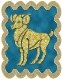 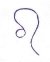 Терпеливые, справедливые, любящие люди. Большинство не боятся тяжелой работы. Лучше работают в одиночку.Водолей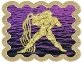 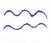 Совокупность ангела и дьявола. Любопытны, их влечет все новое, понимают природу, немного наивны. У них отличное чувство коллективизма, хороши в общественной работе.Рыбы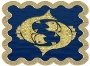 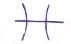 Рыбами руководит и управляет скрытая сторона жизни. Рыбы рождаются усталыми, их жизнь подобна дому без оконных стекол, сквозь этот дом дует любой ветер. Рыбы – чрезвычайно талантливы.Овен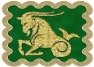 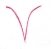 Типичный Овен обладает хорошим здоровьем, активный и неугомонный. Овны больше чувствуют, чем размышляют. Тип, полный оригинальных идей и неутомимо любопытный ко всему новому. С Овном не стоит спорить.Телец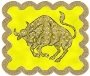 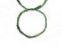 Спокойный и уверенный темперамент. Обычно Тельцы миролюбивы  и терпеливы. Тельцы не любят споров, особенно в повышенном тоне. Осторожный наблюдатель, предпочитающий посмотреть еще раз, перед тем, как делать выводы. Обычно у Тельцов хорошие руки.Близнецы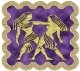 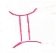 Интеллектуальный, непосредственный, сложный знак художников, разговорчивый, мужественный, гуманный с привлекательной внешностью. Обладают подвижным умом, живые, ловкие, любознательные. Они неуравновешенны, непоследовательны, делают несколько дел одновременно. У них переменчивое настроение, они легко все схватывают, обожают споры и веселье.Рак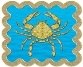 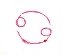 Обладает хорошим интеллектом, невероятной памятью. Раку нужно время для размышления, его нельзя торопить.